Western Australia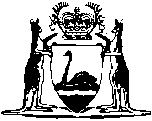 Charitable Trusts Act 1962Charitable Trusts Regulations 2015Western AustraliaCharitable Trusts Regulations 2015Contents1.	Citation	12.	Commencement	13.	Amounts prescribed for s. 10A(1) of Act	1Notes	Compilation table	2Western AustraliaCharitable Trusts Act 1962Charitable Trusts Regulations 20151.	Citation		These regulations are the Charitable Trusts Regulations 2015.2.	Commencement		These regulations come into operation as follows —	(a)	regulations 1 and 2 — on the day on which these regulations are published in the Gazette;	(b)	the rest of the regulations — on the day after that day.3.	Amounts prescribed for s. 10A(1) of Act	(1)	For the purposes of section 10A(1)(a) of the Act, the amount of $100 000 is prescribed.	(2)	For the purposes of section 10A(1)(b) of the Act, the amount of $20 000 is prescribed.Notes1	This is a compilation of the Charitable Trusts Regulations 2015.  The following table contains information about those regulations.Compilation tableCitationGazettalCommencementCharitable Trusts Regulations 20159 Jun 2015 p. 199910 Jun 2015 (see r. 2(b))